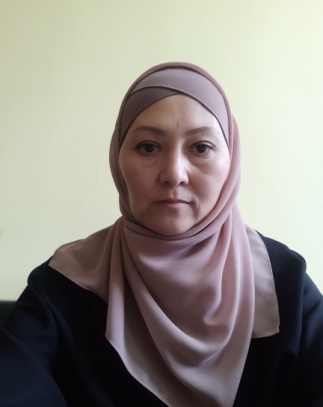 	        Кыргызстан, г.Ош, ул. Умарбаева 39Моб. тел: +996 990 991292 , Е-mail:  aiosmonalieva@oshsu.kgЛичные данные:Образование:  Опыт работы:Профессиональные навыки:Umarbaevstraβe 39,  Stadt Osch 723500 KirgisistanMob. Tel: +996 990 991292 Е-mail: aiosmonalieva@oshsu.kgPersönliche Angaben:Ausbildung:Berufliche Werdegang:Berufliche Fähigkeiten:Кыргызстан, .Ош шаары,  Умарбаев көчөсү 39Моб. тел: +996 990 991292  Е-mail: aiosmonalieva@oshsu.kgЖеке маалыматтар:Билими:  Эмгек  ишмердүүлүгү:Кесиптик көндүмдөр:Дата рождения22.12.1979 г.НациональностьКыргызкаСемейное положениеЗамужем, 3 детей1986-1996 Школа  № 4 им.Кирова г. Ош.1997-2003Ошский Государственный Университет,факультет  мирвых языковспециальность- Иностранный язык и литература2019ПреподавательОшский государственный университет, факультет мировых языков и культуры, кафедра немецкого языка2015-2018Зам. директор Торговая сеть «Пикник», Россия, г. Екатеринбург2012-2015АдминистраторТорговая сеть «Пикник», Россия, г. Екатеринбург2008-2012кассирТорговая сеть «Пикник», Россия, г. Екатеринбург2005-2008ПреподавательОшский государственный университет, факультет мировых языков 2003-2005Секретарь-референтОшский государственный университет, факультет мировых языков, кафедра немецкого языкаВладение языками:Кыргызский (родной), Русский (свободно), немецкий (хорошо)Навыки работы с ПК:Уверенный пользователь ПК (программы МС Офис)Знание делового этикета: — Опыт управления людьми, способность сплотить коллектив; — опыт нацеленности  на результат;Личные качества:  Ответственность, пунктуальность, исполнительность, порядочность, умение работать в команде, организованность.Gebutsdatum22.12.1979 NationalitätkirgiseFamilienstandverheiratet, 3 Kinder1986-1996 Mittelschule  № 4 Namens  Kirova, Stadt Osch1997-2003Oscher Staatliche UniversitätFakultät für WeltsprachenFachrichtung:  Fremdsprachen und Literatur2019LehrerinOscher Staatliche Universität, Fakultät für Weltsprachen und Kultur, Deutschlehrstuhl2015 – 2018Stellvertretender DirektorVertriebsnetz „Picknik“, Ekaterinburg, Russland2012-2015VerwalterVertriebsnetz „Picknik“, Ekaterinburg, Russland2008-2012KassiererinVertriebsnetz „Picknik“, Ekaterinburg, Russland2005-2008Lehrerin Oscher Staatliche Universität, Fakultät für Weltsprachen , Deutschlehrstuhl2003-2005Sekretär- ReferentinOscher Staatliche Universität, Fakultät für Weltsprachen , DeutschlehrstuhlSprachkenntnisse:Kirgisisch (Muttersprache), Russisch (frei), Deutsch (gut)Computerkenntnisse:. Geübter PC-Anwender (MS Office)Kenntnisse der Business-Etikette:- Erfahrung in der Personalführung und die Fähigkeit, ein Team zusammenzuführen; - die Erfahrung, ergebnisorientiert zu sein;Persönliche Eigenschaften:  Verantwortungsbewusstsein, Pünktlichkeit, Fleiß, Ehrlichkeit, Teamarbeit, Organisation.Туулган күнү, жылы22.12.1979 УлутуКыргызҮй-бүлөлүк абалыникелүү, 3 бала1986-1996 Ош шаарында  Киров атындагы №4 орто мектеби1997-2003Ош Мамлекеттик Университети,Дүйнөлүк тилдер факультетиАдистиги - Чет тили жана адабият2019ОкутуучуОш Мамлекеттик Университети,Дүйнөлүк тилдер  жана маданият факультети, немис тили кафедрасы2015-2018Директордун  орун басарыСоода тармагы «Пикник»,  Екатеринбург шаары, Оруссия2012-2015АдминистраторСоода тармагы «Пикник»,  Екатеринбург шаары, Оруссия2008-2012кассирСоода тармагы «Пикник», Екатеринбург шаары, Оруссия2005-2008ОкутуучуОш Мамлекеттик Университети,Дүйнөлүк тилдер факультети, немис тили кафедрасы2003-2005Секретарь-референтОш Мамлекеттик Университети,Дүйнөлүк тилдер факультети, немис тили кафедрасыТил билими:Кыргыз (эне тил), орус (эркин), немис (жакшы)Компьютер билими:Ишенимдүү колдонуучу (МС Офис программаларын)Ишкердик этикетти билүү: — Адамдарды башкаруу тажрыйбасы, жамаатты бириктирүү мүмкүнчүлүгү;- натыйжага багытталган тажрыйба;Инсандык сапаттар:  Жоопкерчилик, тактык, аткаруучулук, ак ниеттүүлүк, командада иштей билүү, уюшкандык.